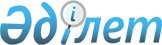 О внесении изменений в решение ХХVI сессии Каражалского городского маслихата от 26 декабря 2013 года № 190 "О бюджете города на 2014-2016 годы"
					
			С истёкшим сроком
			
			
		
					Решение ХXXII сессии Каражалского городского маслихата Карагандинской области от 15 сентября 2014 года № 254. Зарегистрировано Департаментом юстиции Карагандинской области 19 сентября 2014 года № 2755. Прекращено действие в связи с истечением срока      В соответствии с Бюджетным кодексом Республики Казахстан от 4 декабря 2008 года, Законом Республики Казахстан от 23 января 2001 года "О местном государственном управлении и самоуправлении в Республике Казахстан", городской маслихат РЕШИЛ:

      1. Внести в решение XXVI сессии Каражалского городского маслихата от 26 декабря 2013 года № 190 "О бюджете города на 2014 - 2016 годы" (зарегистрировано в Реестре государственной регистрации нормативных правовых актов за номером 2489, опубликовано в газете "Қазыналы өңір" 11 января 2014 года № 1 (673)) следующие изменения:

      1) в пункте 1:

      в подпункте 1):

      цифры "1 309 878" заменить цифрами "1 309 617";

      в подпункте 2):

      цифры "2 100 731" заменить цифрами "2 100 470";

      2) приложении 1, 4, 5 к указанному решению изложить в новой редакции согласно приложениям 1, 2, 3 к настоящему решению.

      2. Настоящее решение вводится в действие с 1 января 2014 года.

 Бюджет города Каражал на 2014 год Целевые трансферты из областного бюджета на 2014 год Распределение целевых трансфертов по администраторам бюджетных программ на 2014 год
					© 2012. РГП на ПХВ «Институт законодательства и правовой информации Республики Казахстан» Министерства юстиции Республики Казахстан
				Председатель XXXII сессии

К. Таттимбеков

Секретарь городского маслихата

З. Оспанова

Приложение 1
к решению Каражалского
городского маслихата
от 15 сентября 2014 года № 254
Приложение 1
к решению Каражалского
городского маслихата
от 26 декабря 2013 года № 190Категория

Категория

Категория

Категория

сумма (тысяч тенге)

Класс

Класс

Класс

сумма (тысяч тенге)

Подкласс

Подкласс

сумма (тысяч тенге)

Наименование

сумма (тысяч тенге)

1) Доходы

2097161

1

Налоговые поступления

780107

01

Подоходный налог

287670

2

Индивидуальный подоходный налог

287670

03

Социальный налог

229162

1

Социальный налог

229162

04

Hалоги на собственность

208249

1

Hалоги на имущество

96305

3

Земельный налог

83546

4

Hалог на транспортные средства

28274

5

Единый земельный налог

124

05

Внутренние налоги на товары, работы и услуги

50512

2

Акцизы

864

3

Поступления за использование природных и других ресурсов

46675

4

Сборы за ведение предпринимательской и профессиональной деятельности

2973

08

Обязательные платежи, взимаемые за совершение юридически значимых действий и (или) выдачу документов уполномоченными на то государственными органами или должностными лицами

4514

1

Государственная пошлина

4514

2

Неналоговые поступления

6941

01

Доходы от государственной собственности

3194

1

Поступления части чистого дохода государственных предприятий

13

5

Доходы от аренды имущества, находящегося в государственной собственности

3181

06

Прочие неналоговые поступления

3747

1

Прочие неналоговые поступления

3747

3

Поступления от продажи основного капитала

496

03

Продажа земли и нематериальных активов

496

1

Продажа земли

496

4

Поступления трансфертов

1309617

02

Трансферты из вышестоящих органов государственного управления

1309617

2

Трансферты из областного бюджета

1309617

Функциональная группа

Функциональная группа

Функциональная группа

Функциональная группа

Функциональная группа

сумма (тысяч тенге)

Функциональная подгруппа

Функциональная подгруппа

Функциональная подгруппа

Функциональная подгруппа

сумма (тысяч тенге)

Администратор бюджетных программ

Администратор бюджетных программ

Администратор бюджетных программ

сумма (тысяч тенге)

Программа

Программа

сумма (тысяч тенге)

Наименование

сумма (тысяч тенге)

2) Затраты

2100470

01

Государственные услуги общего характера

139498

1

Представительные, исполнительные и другие органы, выполняющие общие функции государственного управления

111076

112

Аппарат маслихата района (города областного значения)

13801

001

Услуги по обеспечению деятельности маслихата района (города областного значения)

13586

003

Капитальные расходы государственного органа

215

122

Аппарат акима района (города областного значения)

59027

001

Услуги по обеспечению деятельности акима района (города областного значения)

57588

003

Капитальные расходы государственного органа

1439

123

Аппарат акима района в городе, города районного значения, поселка, села, сельского округа

38248

001

Услуги по обеспечению деятельности акима района в городе, города районного значения, поселка, села, сельского округа

35948

022

Капитальные расходы государственного органа

2300

2

Финансовая деятельность

5936

459

Отдел экономики и финансов района (города областного значения)

5936

003

Проведение оценки имущества в целях налогообложения

650

010

Приватизация, управление коммунальным имуществом, постприватизационная деятельность и регулирование споров, связанных с этим

500

011

Учет, хранение, оценка и реализация имущества, поступившего в коммунальную собственность

4786

9

Прочие государственные услуги общего характера

22486

459

Отдел экономики и финансов района (города областного значения)

22486

001

Услуги по реализации государственной политики в области формирования и развития экономической политики, государственного планирования, исполнения бюджета и управления коммунальной собственностью района (города областного значения)

22486

02

Оборона

3420

1

Военные нужды

3370

122

Аппарат акима района (города областного значения)

3370

005

Мероприятия в рамках исполнения всеобщей воинской обязанности

3370

2

Организация работы по чрезвычайным ситуациям

50

122

Аппарат акима района (города областного значения)

50

006

Предупреждение и ликвидация чрезвычайных ситуаций масштаба района (города областного значения)

50

04

Образование

899889

1

Дошкольное воспитание и обучение

103913

471

Отдел образования, физической культуры и спорта района (города областного значения)

103913

040

Реализация государственного образовательного заказа в дошкольных организациях образования

103913

2

Начальное, основное среднее и общее среднее образование

765718

123

Аппарат акима района в городе, города районного значения, поселка, села, сельского округа

4994

005

Организация бесплатного подвоза учащихся до школы и обратно в сельской местности

4994

471

Отдел образования, физической культуры и спорта района (города областного значения)

760724

004

Общеобразовательное обучение

745251

005

Дополнительное образование для детей и юношества

15473

9

Прочие услуги в области образования

30258

471

Отдел образования, физической культуры и спорта района (города областного значения)

30258

009

Приобретение и доставка учебников, учебно-методических комплексов для государственных учреждений образования района (города областного значения)

8200

020

Ежемесячная выплата денежных средств опекунам (попечителям) на содержание ребенка-сироты (детей-сирот), и ребенка (детей), оставшегося без попечения родителей

7946

067

Капитальные расходы подведомственных государственных учреждений и организаций

13427

068

Обеспечение повышения компьютерной грамотности населения

685

06

Социальная помощь и социальное обеспечение

71855

2

Социальная помощь

54084

123

Аппарат акима района в городе, города районного значения, поселка, села, сельского округа

3286

003

Оказание социальной помощи нуждающимся гражданам на дому

3286

451

Отдел занятости и социальных программ района (города областного значения)

50798

002

Программа занятости

16037

005

Государственная адресная социальная помощь

4937

006

Оказание жилищной помощи

5279

007

Социальная помощь отдельным категориям нуждающихся граждан по решениям местных представительных органов

6617

010

Материальное обеспечение детей-инвалидов, воспитывающихся и обучающихся на дому

124

014

Оказание социальной помощи нуждающимся гражданам на дому

11762

016

Государственные пособия на детей до 18 лет

2888

017

Обеспечение нуждающихся инвалидов обязательными гигиеническими средствами и предоставление услуг специалистами жестового языка, индивидуальными помощниками в соответствии с индивидуальной программой реабилитации инвалида

3154

9

Прочие услуги в области социальной помощи и социального обеспечения

17771

451

Отдел занятости и социальных программ района (города областного значения)

17771

001

Услуги по реализации государственной политики на местном уровне в области обеспечения занятости и реализации социальных программ для населения

15521

011

Оплата услуг по зачислению, выплате и доставке пособий и других социальных выплат

100

021

Капитальные расходы государственного органа

150

067

Капитальные расходы подведомственных государственных учреждений и организаций

2000

07

Жилищно-коммунальное хозяйство

448369

1

Жилищное хозяйство

207531

458

Отдел жилищно-коммунального хозяйства, пассажирского транспорта и автомобильных дорог района (города областного значения)

15399

041

Ремонт и благоустройство объектов в рамках развития городов и сельских населенных пунктов по Дорожной карте занятости 2020

15399

467

Отдел строительства района (города областного значения)

182032

003

Проектирование, строительство и (или) приобретение жилья коммунального жилищного фонда 

131385

004

Проектирование, развитие, обустройство и (или) приобретение инженерно-коммуникационной инфраструктуры 

50647

471

Отдел образования, физической культуры и спорта района (города областного значения)

2985

026

Ремонт объектов в рамках развития городов и сельских населенных пунктов по Дорожной карте занятости 2020

2985

479

Отдел жилищной инспекции района (города областного значения)

7115

001

Услуги по реализации государственной политики на местном уровне в области жилищного фонда

4901

005

Капитальные расходы государственного органа

2214

2

Коммунальное хозяйство

217464

458

Отдел жилищно-коммунального хозяйства, пассажирского транспорта и автомобильных дорог района (города областного значения)

106262

012

Функционирование системы водоснабжения и водоотведения

106262

467

Отдел строительства района (города областного значения)

111202

006

Развитие системы водоснабжения и водоотведения

111202

3

Благоустройство населенных пунктов

23374

123

Аппарат акима района в городе, города районного значения, поселка, села, сельского округа

4978

008

Освещение улиц населенных пунктов

3000

009

Обеспечение санитарии населенных пунктов

1609

010

Содержание мест захоронений и погребение безродных

64

011

Благоустройство и озеленение населенных пунктов

305

458

Отдел жилищно-коммунального хозяйства, пассажирского транспорта и автомобильных дорог района (города областного значения)

18396

015

Освещение улиц в населенных пунктах

8260

016

Обеспечение санитарии населенных пунктов

1000

017

Содержание мест захоронений и захоронение безродных

36

018

Благоустройство и озеленение населенных пунктов

9100

08

Культура, спорт, туризм и информационное пространство

124816

1

Деятельность в области культуры

69971

455

Отдел культуры и развития языков района (города областного значения)

69971

003

Поддержка культурно-досуговой работы

69971

2

Спорт

3550

471

Отдел образования, физической культуры и спорта района (города областного значения)

3550

014

Проведение спортивных соревнований на районном (города областного значения) уровне

2550

015

Подготовка и участие членов сборных команд района (города областного значения) по различным видам спорта на областных спортивных соревнованиях

1000

3

Информационное пространство

28073

455

Отдел культуры и развития языков района (города областного значения)

19801

006

Функционирование районных (городских) библиотек

18601

007

Развитие государственного языка и других языков народа Казахстана

1200

456

Отдел внутренней политики района (города областного значения)

8272

002

Услуги по проведению государственной информационной политики через газеты и журналы

8272

9

Прочие услуги по организации культуры, спорта, туризма и информационного пространства

23222

455

Отдел культуры и развития языков района (города областного значения)

5452

001

Услуги по реализации государственной политики на местном уровне в области развития языков и культуры

5152

032

Капитальные расходы подведомственных государственных учреждений и организаций

300

456

Отдел внутренней политики района (города областного значения)

17770

001

Услуги по реализации государственной политики на местном уровне в области информации, укрепления государственности и формирования социального оптимизма граждан

7001

003

Реализация мероприятий в сфере молодежной политики

5269

006

Капитальные расходы государственного органа 

5500

10

Сельское, водное, лесное, рыбное хозяйство, особо охраняемые природные территории, охрана окружающей среды и животного мира, земельные отношения

28957

1

Сельское хозяйство

10103

474

Отдел сельского хозяйства и ветеринарии района (города областного значения)

10103

001

Услуги по реализации государственной политики на местном уровне в сфере сельского хозяйства и ветеринарии 

8664

007

Организация отлова и уничтожения бродячих собак и кошек

400

008

Возмещение владельцам стоимости изымаемых и уничтожаемых больных животных, продуктов и сырья животного происхождения

1039

6

Земельные отношения

6141

463

Отдел земельных отношений района (города областного значения)

6141

001

Услуги по реализации государственной политики в области регулирования земельных отношений на территории района (города областного значения) 

6141

9

Прочие услуги в области сельского, водного, лесного, рыбного хозяйства, охраны окружающей среды и земельных отношений

12713

474

Отдел сельского хозяйства и ветеринарии района (города областного значения)

12713

013

Проведение противоэпизоотических мероприятий

12713

11

Промышленность, архитектурная, градостроительная и строительная деятельность

14516

2

Архитектурная, градостроительная и строительная

14516

467

Отдел строительства района (города областного значения)

9027

001

Услуги по реализации государственной политики на местном уровне в области строительства

9027

468

Отдел архитектуры и градостроительства района (города областного значения) 

5489

001

Услуги по реализации государственной политики в области архитектуры и градостроительства на местном уровне

5489

12

Транспорт и коммуникации

61612

1

Автомобильный транспорт

57347

123

Аппарат акима района в городе, города районного значения, поселка, села, сельского округа

1800

013

Обеспечение функционирования автомобильных дорог в городах районного значения, поселках, селах, сельских округах

1800

458

Отдел жилищно-коммунального хозяйства, пассажирского транспорта и автомобильных дорог района (города областного значения)

55547

023

Обеспечение функционирования автомобильных дорог

55547

9

Прочие услуги в сфере транспорта и коммуникаций

4265

458

Отдел жилищно-коммунального хозяйства, пассажирского транспорта и автомобильных дорог района (города областного значения)

4265

037

Субсидирование пассажирских перевозок по социально значимым городским (сельским), пригородным и внутрирайонным сообщениям 

4265

13

Прочие

307538

9

Прочие

307538

458

Отдел жилищно-коммунального хозяйства, пассажирского транспорта и автомобильных дорог района (города областного значения)

98227

001

Услуги по реализации государственной политики на местном уровне в области жилищно-коммунального хозяйства, пассажирского транспорта и автомобильных дорог

17199

013

Капитальные расходы государственного органа 

3700

044

Текущие обустройство моногородов в рамках Программы развития моногородов на 2012-2020 годы

77328

459

Отдел экономики и финансов района (города областного значения)

2661

012

Резерв местного исполнительного органа района (города областного значения) 

2661

467

Отдел строительства района (города областного значения)

144290

085

Реализация бюджетных инвестиционных проектов в рамках Программы развития моногородов на 2012-2020 годы

144290

471

Отдел образования, физической культуры и спорта района (города областного значения)

9202

001

Услуги по обеспечению деятельности отдела образования, физической культуры и спорта

9202

494

Отдел предпринимательства и промышленности района (города областного значения)

53158

001

Услуги по реализации государственной политики на местном уровне в области развития предпринимательства и промышленности

5158

033

Субсидирование процентной ставки по кредитам для реализации проектов в рамках Программы развития моногородов на 2012-2020 годы

40000

034

Предоставление грантов на развитие новых производств в рамках Программы развития моногородов на 2012-2020 годы

8000

3) Чистое бюджетное кредитование 

25000

бюджетные кредиты

25000

13

Прочие

25000

9

Прочие

25000

494

Отдел предпринимательства и промышленности района (города областного значения)

25000

008

Кредитование на содействие развитию предпринимательства в моногородах

25000

погашение бюджетных кредитов

0

15

Трансферты

307

1

Трансферты

307

459

Отдел экономики и финансов района (города областного значения)

307

006

Возврат неиспользованных (недоиспользованных) целевых трансфертов

307

4) Сальдо по операциям с финансовыми активами

0

приобретение финансовых активов

0

поступления от продажи финансовых активов государства

0

5) Дефицит (профицит) бюджета

-28616

6) Финансирование дефицита (использование профицита) бюджета

28616

поступление займов

25000

погашение займов

0

используемые остатки бюджетных средств

3616

Приложение 2
к решению Каражалского
городского маслихата
от 15 сентября 2014 года № 254
Приложение 4
к решению Каражалского
городского маслихата
от 26 декабря 2013 года № 190Наименование

сумма (тысяч тенге)

Всего

674475

в том числе:

Целевые текущие трансферты 

244501

Целевые трансферты на развитие

429974

в том числе:

Целевые текущие трансферты 

244501

в том числе:

Управления экономики и фианансов области

38850

На выплату ежемесячной надбавки за особые условия труда к должностным окладам работников государственных учреждений, не являющихся государственными служащими, а также работников государственных предприятий, финансируемых из местных бюджетов

38850

Управление предпринимательства и промышленности области

48000

На реализацию текущих мероприятий в рамках Программы развития моногородов на 2012-2020 годы

48000

Управление образования области

70433

На реализацию государственного образовательного заказа в дошкольных организациях образования

58336

На повышение оплаты труда учителям, прошедшим повышение квалификации по трехуровневой системе

8000

На оснащение учебным оборудованием кабинетов физики, химии, биологии в государственных учреждениях основного и среднего и общего среднего образования

4097

Управление координации занятости и социальных программ области

5841

Государственная адресная социальная помощь

3841

Государственные пособия на детей до 18 лет

2000

Управление сельского хозяйства области

1039

На возмещение владельцам стоимости изымаемых и уничтожаемых больных животных, продуктов и сырья животного происхождения

1039

Управление пассажирского транспорта и автомобильных дорог области

80338

На реализацию текущих мероприятий в рамках Программы развития моногородов на 2012-2020 годы

77328

Субсидирование пассажирских перевозок по социально значимым городским (сельским), пригородным и внутрирайонным сообщениям 

3010

Целевые трансферты на развитие

429974

в том числе:

Управление энергетики и жилищно-коммунального хозяйства области

111202

На развитие систем водоснабжения и водоотведения

111202

Управление строительства области

318772

На реализацию бюджетных инвестиционных проектов в рамках Программы развития моногородов на 2012-2020 годы

142740

На проектирование, строительство и (или) приобретение жилья коммунального жилищного фонда

126885

На проектирование, строительство и (или) приобретение инженерно - коммуникационной инфраструктуры

49147

Приложение 3
к решению Каражалского
городского маслихата
от 15 сентября 2014 года № 254
Приложение 5
к решению Каражалского
городского маслихата
от 26 декабря 2013 года № 190Наименование

сумма (тысяч тенге)

Всего

674475

в том числе:

Целевые текущие трансферты 

244501

Целевые трансферты на развитие

429974

в том числе:

Аппарат маслихата района (города областного значения)

63

На выплату ежемесячной надбавки за особые условия труда к должностным окладам работников государственных учреждений, не являющихся государственными служащими, а также работников государственных предприятий, финансируемых из местных бюджетов

63

Аппарат акима района (города областного значения)

530

На выплату ежемесячной надбавки за особые условия труда к должностным окладам работников государственных учреждений, не являющихся государственными служащими, а также работников государственных предприятий, финансируемых из местных бюджетов

530

Аппарат акима района в городе, города районного значения, поселка, села, сельского округа

582

На выплату ежемесячной надбавки за особые условия труда к должностным окладам работников государственных учреждений, не являющихся государственными служащими, а также работников государственных предприятий, финансируемых из местных бюджетов

582

Отдел экономики и финансов района (города областного значения)

256

На выплату ежемесячной надбавки за особые условия труда к должностным окладам работников государственных учреждений, не являющихся государственными служащими, а также работников государственных предприятий, финансируемых из местных бюджетов

256

Отдел занятости и социальных программ района (города областного значения)

6670

На выплату ежемесячной надбавки за особые условия труда к должностным окладам работников государственных учреждений, не являющихся государственными служащими, а также работников государственных предприятий, финансируемых из местных бюджетов

829

Государственная адресная социальная помощь

3841

Государственные пособия на детей до 18 лет

2000

Отдел предпринимательства и промышленности района (города областного значения)

48030

На реализацию текущих меропрятий в рамках Программы развития моногородов на 2012-2020 годы

48000

На выплату ежемесячной надбавки за особые условия труда к должностным окладам работников государственных учреждений, не являющихся государственными служащими, а также работников государственных предприятий, финансируемых из местных бюджетов

30

Отдел образования, физической культуры и спорта района (города областного значения)

102826

На реализацию государственного образовательного заказа в дошкольных организациях образования

58336

На выплату ежемесячной надбавки за особые условия труда к должностным окладам работников государственных учреждений, не являющихся государственными служащими, а также работников государственных предприятий, финансируемых из местных бюджетов

32393

На повышение оплаты труда учителям, прошедшим повышение квалификации по трехуревневой системе

8000

На оснащение учебным оборудованием кабинетов физики, химии, биологии в государственных учреждениях основного и среднего и общего среднего образования

4097

Отдел сельского хозяйства и ветеринарии района (города областного значения)

1126

На возмещение владельцам стоимости изымаемых и уничтожаемых больных животных, продуктов и сырья животного происхождения

1039

На выплату ежемесячной надбавки за особые условия труда к должностным окладам работников государственных учреждений, не являющихся государственными служащими, а также работников государственных предприятий, финансируемых из местных бюджетов

87

Отдел жилищно-коммунального хозяйства, пассажирского транспорта и автомобильных дорог района (города областного значения)

80476

На реализацию текущих мероприятий в рамках Программы развития моногородов на 2012-2020 годы 

77328

Субсидирование пассажирских перевозок по социально значимым городским (сельским), пригородным и внутрирайонным сообщениям

3010

На выплату ежемесячной надбавки за особые условия труда к должностным окладам работников государственных учреждений, не являющихся государственными служащими, а также работников государственных предприятий, финансируемых из местных бюджетов

138

Отдел жилищной инспекции района (города областного значения)

70

На выплату ежемесячной надбавки за особые условия труда к должностным окладам работников государственных учреждений, не являющихся государственными служащими, а также работников государственных предприятий, финансируемых из местных бюджетов

70

Отдел культуры и развития языков района (города областного значения)

2884

На выплату ежемесячной надбавки за особые условия труда к должностным окладам работников государственных учреждений, не являющихся государственными служащими, а также работников государственных предприятий, финансируемых из местных бюджетов

2884

Отдел внутренней политики района (города областного значения)

740

На выплату ежемесячной надбавки за особые условия труда к должностным окладам работников государственных учреждений, не являющихся государственными служащими, а также работников государственных предприятий, финансируемых из местных бюджетов

740

Отдел земельных отношений района (города областного значения)

72

На выплату ежемесячной надбавки за особые условия труда к должностным окладам работников государственных учреждений, не являющихся государственными служащими, а также работников государственных предприятий, финансируемых из местных бюджетов

72

Отдел строительства района (города областного значения)

112

На выплату ежемесячной надбавки за особые условия труда к должностным окладам работников государственных учреждений, не являющихся государственными служащими, а также работников государственных предприятий, финансируемых из местных бюджетов

112

Отдел архитектуры и градостроительства района ( города областного значения) 

64

На выплату ежемесячной надбавки за особые условия труда к должностным окладам работников государственных учреждений, не являющихся государственными служащими, а также работников государственных предприятий, финансируемых из местных бюджетов

64

Целевые трансферты на развитие

429974

в том числе:

Отдел строительства района (города областного значения)

429974

На развитие систем водоснабжения и водоотведения

111202

На реализацию бюджетных инвестиционных проектов в рамках Программы развития моногородов на 2012-2020 годы

142740

На проектирование, строительство и (или) приобретение жилья коммунального жилищного фонда

126885

На проектирование, строительство и (или) приобретение инженерно - коммуникационной инфраструктуры

49147

